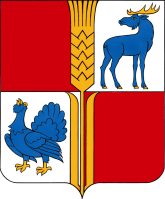           ОБЩЕСТВЕННЫЙ СОВЕТ     МУНИЦИПАЛЬНОГО РАЙОНА                 ИСАКЛИНСКИЙ     РЕШЕНИЕ от 09.08.2021 г.               с.Исаклы	 	О выборной кампании 2021 года на территории районаРассмотрев информацию руководителя исполнительного комитета местного отделения партии «Единая Россия» «О выборной кампании 2021 года на территории района», Общественный совет муниципального района Исаклинский           РЕШИЛ:1. Принять к сведению информацию руководителя исполнительного комитета местного отделения партии «Единая Россия» «О выборной кампании 2021 года на территории района» (прилагается).Решение вступает в силу со дня подписания.Председатель Общественного совета муниципального района Исаклинский                                        В.М. Маслов     